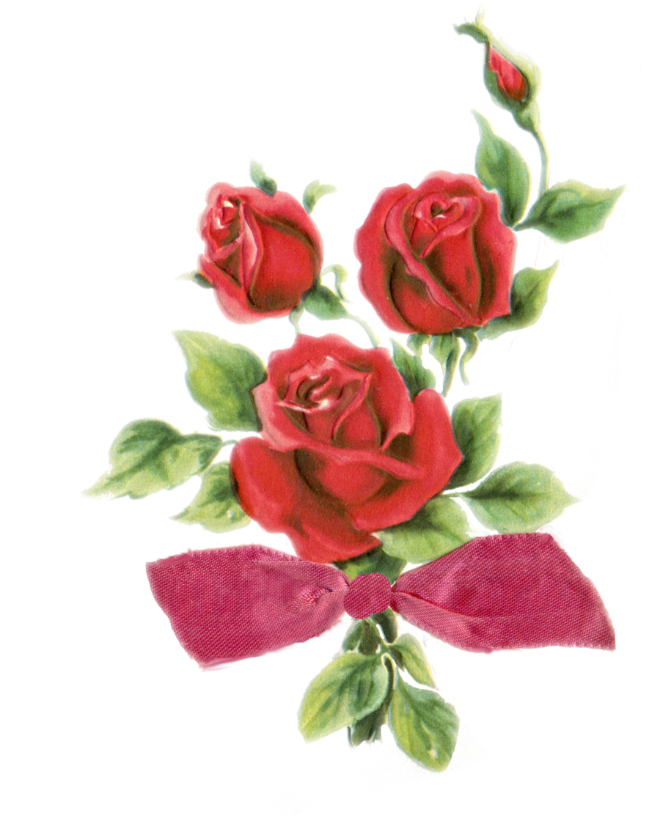 YOU MAY BRING FLOWERS FOR YOUR DANCER, OR YOU MAY CHOOSE TO PRE-ORDER AN *EVERLASTING PRESENTATION BOUQUET FOR YOUR DANCER.  PRE-ORDERED SOUVENIR FLOWERS WILL BE AVAILABLE FOR PICK-UP IN THE THEATER LOBBY DURING INTERMISSION.  Flowers can be presented to dancers after the finale.  PROCEEDS FROM YOUR ORDER HELP SUPPORT THE ELITE COMPETITION TEAM.DANCER’S NAME___________________________________________ORDERED BY______________________________________________QUANTITY_______________  X $7.00 = PAID $___________________________  CASH   _______CHECK*NOT FRESH FLOWERS